 GUIA N°1  MES DE JUNIO  TRABAJO INDIVIDUAL MODULO DE INSTALACION DE REDES DE AGUA POTABLE 3G 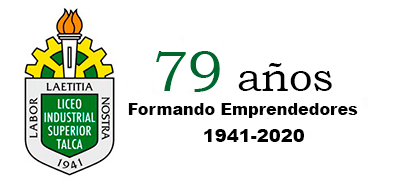 PROFESOR: HECTOR DANIEL BARRIA QUIROZ – PABLO FUENTES URIBE            FECHA:…………………………..NOMBRE DEL ALUMNO……………………………………CURSO  3GDUDAS, CONSULTAS Y ENVIO DE TRABAJOS  A:    hbqsanitarias@gmail.com   Y WHATSAPP +569 84470288-+569 65857155  pauldefontt@gmail.comOBJETIVO DE LA UNIDAD: ELEGIR EL MATERIAL PARA UNA INSTALACION DE AGUA POTABLE   DE ACUERDO  CRITERIOS TECNICOS. INTRODUCCION: TODO INSTALADOR DEBE TOMAR  DECISIONES  QUE INVOLUCRAN ASPECTOS TECNICOS DE LOS MATERIALES QUE USA Y RECOMIENDA, POR ELLO SE HACE IMPORTANTE Y NECESARIOS QUE PUEDAS TENER NOCIONES CLARAS DE LO QUE SE PUEDE  USAR EN SUS INTALACIONES PARA PODER OFRECER OPCIONES A LA CLIENTELA. INSTRUCCIONES: POR FAVOR LEE  Y  REVISA LA TABLA, LUEGO COPIA LA MATERIA EN TU CUADERNO  Y RESPONDE LAS PREGUNTAS A CONTINUACION DEL RECUADRO. (TAMBIEN COPIAR EN EL CUADERNO)TITULO DEL TEXTO: ELECCION DEL MATERIAL ADECUADO PARA UN PROYECTO DE INSTALACION DE RED DE AGUA POTABLE.EN LAS GUIAS ANTERIORES HAZ RECIBIDO  PROCEDIMIENTOS EN PVC , COBRE Y PROXIMAMENTE EN PPR, LA IDEA DE ENTREGAR ESTA INFORMACION ES QUE PUEDAS TENER CLARIDAD DE LAS POSIBLES  ALTERNATIVAS TECNICAS QUE OFRECE EL MERCADO PARA PROYECTOS SANITARIOS.SI BIEN LOS PROYECTOS DE ENVERGADURA   VIENEN CLARAMENTE DEFINIDOS EN CUANTO  A QUE MATERIAL UTILIZAR, EL INSTALADOR SIEMPRE PODRA EJERCER EL LIBRE EJERCICIO DE LA PROFESION Y EN ESE CASO EL INSTALADOR SANITARIO PUEDE SELECCIONAR MATERIAL PARA LAS INSTALACIONES QUE LA CLIENTELA LE SOLICITA, POR ELLO ES BUENO TENER CLARO CRITERIOS TECNICOS Y ECONOMICOS.EXISTEN  DISTINTOS MATERIALES PARA LAS CAÑERIAS QUE SON APROPIADOS PARA LAS INSTALACIONES INTERIORES DE AGUA POTABLE. PARA QUE EL INSTALADOR PUEDA TOMAR LA MEJOR DECISION EN LA ELECCION DEL MATERIAL PARA LA CORRESPONDIENTE INSTALACION, ES QUE A CONTINUACION  SE ENTREGA UN CUADRO COMPARATIVO CON CARACTERISTICAS DE INSTALACION Y FUNCIONAMIENTO DE LOS MATERIALES YA MENCIONADOS. AL UTILIZAR ESTA TABLA PARA DEFINIR EL MATERIAL QUE SE VA A EMPLAR, SE DEBE PONER ATENCION A LAS CARACTERISTICAS QUE DIFERENCIAN UN MATERIAL DE OTRO, SEGÚN EL TIPO DE INSTALACION Y LAS NECESIDADES DE LA CLIENTELA,  ASI COMO LA VIDA UTIL DE LA INSTALACION.COMPARACION DE MATERIALES PARA CAÑERIAS SEGÚN CARACTERISTICAS TECNICAS Y ECONOMICASACTIVIDAD (COPIAR EN EL CUADERNO, JUNTO A LA RESPUESTA )1-LA SRA GABRIELA, TE LLAMA PARA REALIZAR UNA INSTALACION QUE VA DESDE EL MAP (MEDIDOR DE AGUA POTABLE) HASTA LOS ARTEFACTOS DE UNA NUEVA CONSTRUCCION AL FONDO DEL PATIO, ESTA CONSTRUCCION CONTEMPLA UNA CASA PEQUEÑA  PARA SER ARRENDADA, QUE TIENE  COCINA Y BAÑO CON DUCHA. ¿QUE MATERIAL USARIAS PARA REALIZAR LA INSTALACION DE AGUA POTABLE ? FUNDAMENTA TU RESPUESTA USANDO LA TABLA ENTREGADA.2- CONSIDERANDO LA MISMA SITUACION DE LA SRA GABRIELA, ¿PODRIAS ENTREGAR UN LISTADO CON MATERIAL MIXTO (COMBINACION DE MAS DE UN MATERIAL PARA LA EJECUCION DE LA INSTALACION DEL AGUA ), PARA ASI  DAR SOLUCION A LA INSTALACION SOLICITADA?3-PENSANDO EN LA SITUACION DESCRITA (DE LA SRA GABRIELA) ELIGE EL MEJOR  MATERIAL  QUE MENCIONA LA TABLA Y FUNDAMENTA TU ELECCION COMO SI SE LO EXPLICARAS A LA CLIENTE, INTENTADO CONVENCERLA QUE ES LA MEJOR OPCION TECNICA. TE HARE ALGUNAS PREGUNTAS SOBRE LA GUIA, RESPONDELAS POR FAVOR.SON IMPORTANTES PARA PODER HACER MEJORAS EN FUTURAS GUIAS4.¿NECESITASTE AYUDA PARA RESPONDER LA GUIA?(DE PERSONAS,  DOCUMENTOS O INTERNET)5. ¿Qué PARTE DE LAS ACTIVIDADES TE REPRESETARON MAS PROBLEMA PARA DESARROLLO DE LA GUIA?6. ¿Qué TE PARECIO LA GUIA?…¿PODRIAS MEJORAR ALGO?.7.¿ TU APODERADO HA PARTICIPADO CONTIGO EN ESTE TRABAJO? O SOLO SABE QUE ESTAS TRBAJANDO Y NO SE METE MUCHO.POR FAVOR CUIDATE Y CUALQUIER CONSULTA AL    +569 84470288- +56965857155CARACTERISTICASCOBREPPRPVCCOSTO: CAÑERIA               FITTING              LLAVESALTOALTOALTOBAJOALTO, CON INSERTO METALICOALTOBAJOBAJOBAJOUSOSAGUA FRIA,CALIENTE Y GAS .ARRANQUES DOMICILIARIOS,INSTALACIONES INTERIORES, A LA VISTA O INTEMPERIE O EMBUTIDAS, CASAS EDIFICIOS E INDUSTRIAL AGUA FRIA Y CALIENTE, EN MATRICES.INSTALACIONES INTERIORES, A LA VISTA O INTEMPERIE O EMBUTIDAS EN HORMIGON, CASAS EDIFICIOS E INDUSTRIAL SOLO EN AGUA FRIA, EN RECORRIDOS DE INSTALACIONES INTERIORES EN EXTERIORES,(PROTEGIDO) PROYECTOS BASICOS EN JARDINERIA EN CASAS. DURABILIDAD EN CONDICIONES NORMALESINDEFINIDA50 AÑOSALGUNOS AÑOS SIEMPRE QUE ESTE PROTEGIDA DE RAYOS SOLARESRESISTENCIA A LAS PRESIONESALTAALTAALTADIVERSIDAD DE DIAMETROSDE 6 A 150 MMDE 16 A 160 MMDE 20 A 400 MM PARA INSTALACIONES DOMICILIARIAS Y MATRICESFORMA DE SUMINISTROTIRAS DE 6 MROLLOS  15 , 18 Y MAS METROSTIRAS DE 6 M Y ROLLOS DE 30, 50 Y 200 M EN ALGUNOS DIAMETROSTIRAS DE 6 MSTOCK COMERCIALSE ENCUENTRA EN TODAS LAS FERRETERIAS Y RETAILCASAS COMERCIALES ESPECIALIZADAS Y RETAILSE ENCUENTRA EN TODAS LAS FERRETERIAS Y RETAILFACTIBILIDAD REPARACIONES EN TERRENOFACIL, CONOCIENDO SUS TECNICASPERMITE REPARACIONES SOLO CON PIEZAS ADECUADASY EQUIPOS ESPECIFICOS FACIL, CONOCIENDO LA TECNICA  Y PIEZASDIFICULTAD DE TRABAJOCUALQUIER INSTALADOR CON EXPERIENCIA, EN COBRESIN  DIFICULTAD INSTALADORES  ESPECIALISTA EN PPRLO PUEDE TRABAJAR CUALQUIER INSTALADORRESISTENCIA A RAYOS SOLARESALTAALTABAJA (DEBE PROTEGERSE)